ОРГАНИЗАЦИОННЫЙ КОМИТЕТПредседатель оргкомитетаТоважнянский Л.Л., д.т.н., проф., почетный ректор НТУ «ХПИ», Украина.Зам. председателя оргкомитетаНовиков О.О., доктор фарм. н., профессор, академик РАМТН, зав. каф. фармхимии и фармакогнозии НИУ "Белгородский государственный университет", РоссияЧлены оргкомитетаTamaz Mdzinarashvili, Full Prof., Ivane Javakhishvili Tbilisi State University, Director of biophysical Graduate program, Director of Institute Medical and Applied Biophysics, Тбилиси, ГрузияEwa Solarska, Prof. dr hab., Department of Biotechnology, Human Nutrition and Science of Food Commodities, University of Life Sciences in Lublin, Польша.Бобало Ю.Я., д.т.н., проф., ректор Национального университета «Львовская политехника», Украина.Воронов С.А., д.х.н., проф., заведующий кафедрой органической химии Национального университета «Львовская политехника», Украина.Гринченко О.А., д.т.н., проф., зав. кафедрой технологии питания ХДУХТ, г. Харьков, Украина.Донченко Г.В., д.б.н., проф., член-кор НАНУ, заведующий отделом биохимии коферментов института биохимии им. О.В. Палладина НАН Украины. Жилякова Е.Т., д.фарм.н., проф. каф. фармацевтических технологий Белгородского гос. национального исследовательского университета г. Белгород, Россия.Капрельянц Л.Л., д.т.н., проф., проректор ОНАХТ,  Украина.Кричковская Л.В., д.б.н., проф. НТУ «ХПИ», Украина.Панченко Ю.В., к.х.н., доц., заместитель заведующего кафедрой органической химии Национального университета «Львовская политехника», Украина.Петрова И.А., д.ю.н., к.т.н., проф., Харьковский национальный университет внутренних дел, Украина.Николенко Н.В., д.х.н., проф., заведующий кафедрой аналитической химии и химической технологии пищевых добавок и косметических средств Днепропетровского ГХТУ, Украина Швец В.И., академик РАН, зав. каф. бионанотехнологии Московского государственного университета тонких химических технологий им. М.В. Ломоносова, г. Москва, РоссияШевчук С.В., гл. химик ОО «Аромат», УкраинаИсполнительный секретарьФалалеева Т.В., НТУ «ХПИ», Украина.falaleevatatana7@gmail.com, 098-23-23-626, 099-13-96-043.Контактная информацияЖирнова С.В., НТУ «ХПИ», Украина.svitlanazirnova@gmail.com, 096-12-23-488,099-66-13-194.СТОИМОСТЬ УЧАСТИЯ В КОНФЕРЕНЦИИ:Оргвзнос – 250 грн. Для граждан Украины 1 стр. – 70 UAH.Для иностранных граждан 1 стр. – 15 USD.Размещение рекламы Ваших продуктов и услуг – 100 USD.Статьи будут опубликованы на сайте конференции, а также в сборнике. Рассылка сборников в электронном виде с 19 октября 2017 г.Рассылка сборника в печатном виде по желанию автора (стоимость сборника 150 грн., для иностранных граждан стоимость сборника – 15 USD, стоимость рассылки оплачивает получатель).Возможна оплата наличными в Харькове.Для участия в конференции необходимо до 09 октября 2017 г. прислать в электронном виде: заполненную заявку на участие в конференции, статьи и тезисы докладов, квитанцию об оплате.Чтобы получить информационную поддержку, перейдите по ссылке: http://web.kpi.kharkov.ua/nanochem/konferentsiya/http://web.kpi.kharkov.ua/nanochem/konferentsiya-2/oplata-ta-rekviziti/Международная научно-практическая конференция«Химия, Био- и Нанотехнологии, Экология и Экономика в Пищевой и Косметической промышленности»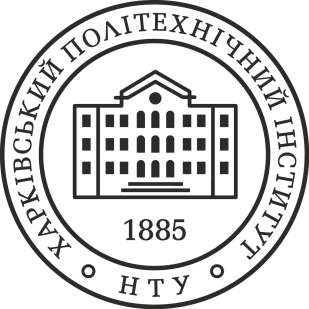 17-18 октября 2017Харьков, УкраинаАдрес оргкомитета: Харьков, 61002, ул. Кирпичева, 2, кафедра органического синтеза и нанотехнологий, Национальный технический университет «Харьковский политехнический институт»Телефоны: (057) 7076141, (057) 7076443,(+38) 0503019702, 0675742697E-mail: krichkovska@kpi.kharkov.uaWeb-site: http://web.kpi.kharkov.ua/nanochem/konferentsiya/konferentsiya-2017/Министерство образования и науки УкраиныНациональный технический университет«Харьковский политехнический институт»Ivane Javakhishvili Tbilisi State UniversityUniversity of Life Sciences in Lublin, PolandХарьковский национальный университет внутренних делНациональный университет«Львовская политехника»Уважаемые коллеги!Приглашаем Вас принять участие в работеV-й Международной научно-практическойКонференции«Химия, Био-и Нанотехнологии, Экология и Экономика в Пищевой и Косметической Промышленности»,которая состоится 17–18 октября 2017 г. Заявки принимаются до 09 октября 2017 г.Направления работы конференцииСекция 1. Новые продукты на основе биологически активных веществ синтетического и природного происхождения.Секция 2. Поиски новых видов химических, био- и  наносырья для пищевой и косметической промышленности.Секция 3. Экологические и экономические проблемы в области продуктов питания и косметических средств.Секция 4. Решения технологических проблем при внедрении новых продуктов.Секция 5. Подготовка специалистов по химической технологии пищевых продуктов и косметических средств.ТРЕБОВАНИЯ К ОФОРМЛЕНИЮМАТЕРИАЛОВ  Объем тезисов, статей – 2–6 страниц текста формата А4 подается в электронной версии на адрес оргкомитета.Название файла - фамилия автора / соавтора – город латинскими буквами.Статьи и тезисы оформляются согласно следующим требованиям:  - шрифт: обычный Times New Roman, кегль 14 через 1 интервал; ставить принудительный перенос;- поля: слева и справа – 2,2 см, сверху - 2,2 см, снизу - 3,0 см.  - в первой строке - название доклада прописными буквами, выравнивание по центру, шрифтом 16 пунктов, жирным;  - во второй строке - по центру фамилия и инициалы авторов доклада жирным шрифтом;  - в третьей строке - по центру курсивом полное название организации, город и электронная почта, (шрифт полужирный).Рисунки, вставляемые в текст, должны иметь размеры не более 15 × 9 см с применением форматов: bmp, tif, jpg. Размер шрифта под рисунком - 14 пт. Рисунки, выполненные с помощью Word, должны быть обязательно сгруппированы.За дополнительной информацией обращаться к Фалалеевой Татьяне: e-mail: falaleevatatana7@gmail.com; тел. +3098-23-23-626, +3099-13-96-043.Жирновой Светлане:e-mail: svitlanazirnova@gmail.com, тел. +3096-12-23-488, +3099-66-13-194.Пример оформления тезисов докладов:ИЗУЧЕНИЕ ПРИМЕСЕЙ ...Иванов А.Н., Сидоров В.А.Национальный технический университет «ХПИ», г. Харьков, e-mailТекст тезисов.Литература обязательнаПри получении материалов, оргкомитет в течение 3 дней отправляет в адрес автора письмо «Материалы приняты». Авторам, отправившим материалы по электронной почте и не получившим подтверждения их получения оргкомитетом, просьба продублировать заявку.ЗАЯВКАна участие в V Международной научно-практической конференции«Химия, Био- и Нанотехнологии, Экология и Экономика в Пищевой и Косметической промышленности»Рабочие языки: укр., рус., англ.Фамилия __________________________________Имя_______________________________________Отчество___________________________________Научная степень____________________________Должность_________________________________Организация (полное название)__________________________________________________________Почтовый адрес ____________________________Телефон ___________________________________Электронная почта_________________________Название доклада _____________________________________________________________________Номер секции______________________________Форма участия (очное / заочное участие)_______Напечатанный сборник (нужен / нет)__________Подпись ___________Платіжні реквізити:Для переводов по Украине:Карта Приват Банка: 5168757311945903МФО банку: 305299КОД ОКПО получателя: 14360570КОД ОКПО банка: 14360570Счет получателя: 29244825509100Получатель: Фалалеева Татьяна Васильевна Призначення платежу: za uchast u konferencii 